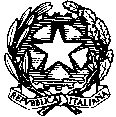 MINISTERO DELLA PUBBLICA ISTRUZIONEUFFICIO SCOLASTICO REGIONALE PER IL LAZIOISTITUTO DI ISTRUZIONE SUPERIORE  “ANTON GIULIO BRAGAGLIA”Via Casale Ricci – 03100 FROSINONE -  (  0775.291002 ;  fax  0775.202516e-mail: fris01100q@istruzione.it   ;  fris01100q@pec.istruzione.it sito web: www.isbragaglia.itCF 92057050608  - CM FRIS01100Qcon Sezioni aggregate diLICEO ARTISTICO di FROSINONE - IPSIA “Galileo Galilei” di FROSINONEESAME  DI  STATO  A.S. 2013-2014Consuntivo  delle attività disciplinariDisciplina:………………………………..classe 5^ sez. ____      indirizzo……………………………………Prof./ssa……………………………………………….ALLEGATO ALDocumento del Consiglio di ClasseORE DI LEZIONE EFFETTUATE NELL'A.S. 2013-2014n° …… (comprese le visite di istruzione) fino al 15.5.2014 +……. su n°  … previste nel Piano di Studi.OBIETTIVI CONSEGUITILegenda: M =  Mediocre;   S = Sufficiente;   D = Discreto;   B = Buono;    O = OttimoCONTENUTI2a. Unità didattiche e/o percorsi formativi effettuatiLegenda:  * = tale argomento programmato non è stato ancora trattato o approfondito adeguatamente alla data del 15/05/2013 (della stesura del Documento Finale). 3. ATTIVITA' DIDATTICA3a. MetodologieI metodi  adottati  sono  stati molteplici e la scelta di uno o più di essi è stata legata all’obiettivo da raggiungere, al contenuto da trasmettere, alla specificità dell’alunno, che deve essere posto al “centro” del processo educativo, protagonista consapevole ed artefice della propria educazione.Schematicamente i metodi prescelti sono stati i seguenti: (barrare quelle utilizzate.) Lezione frontale  Lezione partecipata  Lezione/applicazione ( spiegazione seguita da esercizi applicativi) Scoperta guidata (conduzione dello studente all’acquisizione di un concetto o di un saper fare attraverso l’alternanza di domande, risposte brevi, brevi spiegazioni ..) Brainstorming (sollecitazione della classe alla partecipazione, alla relazione, alla riflessione..) Cooperative – learning (gruppo di lavoro finalizzato ad un obiettivo/compito comune)3b.Strumenti di lavoro (barrare quelle utilizzate.) libro di testo               dispense integrative fornite dal docente             videoproiettorecalcolatrice                  LIM                                                                               sussidi audiovisivi   codice                          vocabolario lingua italiana/straniera                     altro…………………3c.Spazi dell’istituto di cui si prevede l’utilizzo (barrare quelle utilizzate.) biblioteca                  palestra                        altro………….. laboratori                  aula multimediale3d. Risorse esterne alla scuola visite guidate presso musei e siti di interesse storico-culturale  partecipazione a rappresentazioni teatrali, proiezioni cinematografiche partecipazione a conferenze e dibattiti con esperti esterniTutta l’attività didattica è stata volta a:far rilevare la struttura e l’organizzazione concettuale dei testi in uso; comunicare sistematicamente gli obiettivi della programmazione;accompagnare la presentazione degli argomenti a problematiche concrete;utilizzare testi di vario tipo;richiedere modalità comunicative adeguate agli scopi, alle funzioni e ai destinatari;correggere le improprietà di linguaggio;valorizzare l’apprendimento personalizzato;favorire momenti di lavoro di gruppo;controllare e correggere i lavori assegnati;sollecitare l’autocorrezione e l’autovalutazione;proporre situazioni nuove e suscettibili di discussione in classe.4. RECUPEROL’Insegnanteha  fornito ulteriori spiegazioni sui contenuti non appresi dal discente (o dai discenti), presentando altro materiale documentario ed esemplificativo;ha guidato l’allievo (o gli allievi) in difficoltà nella comprensione del fenomeno, per raggiungere l’obiettivo previsto;ha intensificato gli esercizi di comprensione, applicazione, analisi e sintesi dei testi e degli argomenti di studio.L’azione di recupero e/o rinforzo dell’apprendimento è stata effettuata sistematicamente durante le ore curricolari dopo ciascuna verifica, cioè al termine di ogni unità didattica (o nucleo tematico) e prima di iniziare la successiva.Sono state attuate forme di recupero al di fuori dell'orario di lezione:        Corso di recupero/sostegno integrativo Sportello didattico Tutoring5.VERIFICA DEGLI APPRENDIMENTII criteri di valutazione, come anche gli obiettivi educativi, sono stati chiaramente esplicitati agli studenti, per farli partecipare più consapevolmente al processo didattico-educativo.Nella valutazione sono stati presi in considerazione oltre ai dati cognitivi anche i dati socio-affettivi (interesse per la disciplina, comportamento in classe durante le attività didattiche, partecipazione attiva al dialogo educativo) e le competenze acquisite.5a. Tempi di svolgimento delle verifiche:iniziale       in itinere    finale          5b. Strumenti utilizzati per la valutazione (barrare quelle utilizzate.) interrogazione breve              quesiti  a scelta  multipla           colloquio                                  quesiti risposta aperta                analisi del testo                       trattazioni sintetiche                  articolo di giornale                 esercizi                                                                         saggio breve                            risoluzione di problemi             tema / relazione                     altro…………………………………………….5c. ValutazioneOggetto della valutazione è stato: - Il grado di raggiungimento degli obiettivi prefissati - Il possesso dei contenuti trattati - L’impegno manifestato dall’allievo - Le effettive competenze conseguite in relazione alle capacità di base Per la correzione delle prove scritte si è fatto uso della griglia allegata al presente documento.PUNTEGGI E LIVELLI DI MISURAZIONE(cfr. Piano di Lavoro del Consiglio di Classe e Documento Finale). SITUAZIONI CHE HANNO INFLUITO SULLO SVOLGIMENTO				DELLE ATTIVITA' PROGRAMMATE________________________________________________________________________________________________________________________________________________________________________________________________________________________________________________________________________________________________________________________________Frosinone, 15 maggio2014                                                                            L’insegnante  INDICATORILIVELLO della classeLIVELLO della classeLIVELLO della classeLIVELLO della classeLIVELLO della classeLIVELLO della classeINDICATORIMSSDBO4.5.UNITÀ  DIDATTICHE e/o PERCORSI  FORMATIVI  EFFETTUATIScansione temporaleScansione temporale